DAFTAR PUSTAKAHakim, Atang Abd, et. Al, 2000, Metodologi Studi Islam Bandung: PT. Remaja RosdakaryaHasninda; 2014. Analisis Kebutuhan Anak Usia Dini. Jakarta Timur : PT. Luxima Metro MediaHurlock, Elizabeth B. 2004. Perkembangan Anak. Jakarta : Gelora Aksara PratamaPermendikbud No 146. 2014. Tentang Kurikulum 2013 Pendidikan Anak Usia Dini. Kementrian Pendidikan dan Kebudayaan Republik IndonesiaPermendikbud No 137. 2014. Standar Nasional Pendidikan Anak Usia Dini. Kementrian Pendidikan dan kebudayaan Republik IndonesiaRisnawati. 2008. Strategi Pembelajaran Matematika. Pekanbaru: suska PressSantrock, Jhon W. 2011. Masa Perkembangan Anak Edisi 11. Jakartra : Salemba HumanikaSugiyono. 2011. Metode Penelitian Kuantitatif, Kualitatif dan R&D. Bandung : AfabetaSujiono, Bambang, 2007. Metode Pengembangan Fisik (Edisi Revisi). Jakarta : Universitas TerbukaSukamti, Endang Rini. 2007. Perkembangan Motorik. Yogyakartra : UNYSumantri. 2006. Dasar-dasar Evaluasi Pendidikan. Jakarta : Bumi AksaraSunardi dan Sunaryo, 2007. Intervensi Dini Anak Berkebutuhan Khusus. Jakarta : DepdiknasSugianto, Bambang. 2020, Gerakan Shalat Terhadap Peningkatan Kemampuan Motorik Anak. Jurnal Smart PAUD Vol. 3Harun Rasyid. 2009. Asesmen Perkembangan Anak Usia Dini. Yogyakarta: Multi Pressindo.Fauziah, A., & Laksmiwati, H. 2013. Pengaruh Penggunaan Media Play Dough Terhadap Kemampuan Motorik Halus Pada Anak Kelompok A Di TK Dharma Wanita I Desa Pulorejo Dawarblandong Mojokerto. Jurnal PAUDTeratai, 2(2),1-6Rismayanthi, C. 2013. Mengembangkan Keterampilan Gerak Dasar Sebagai Stimulasi Motorik Bagi Anak Taman Kanak-Kanak Melalui Aktivitas Jasmani. Jurnal Pendidikan Jasmani Indonesia, 9(1),64-72. Fitri, A., & Ismet, S. 2019. Kegiatan Pengembangan Motorik Kasar. Pedagogi: Jurnal Anak Usia Dini dan Pendidikan Anak Usia Dini, 5(1),13-25LAMPIRAN ARENCANA PELAKSANAAN PEMBELAJARAN HARIAN (RPPH)TK LAILI MELATI I KECAMATAN PERBAUNGANSemester/Bulan/Minggu ke		: I/Juli/IIIHari/Tanggal				: Senin/20Kelompok/Usia			: B/5-6 tahunTema/Sub tema/Sub-sub tema	: Diri Sendiri/Tubuhku/BadankuMateri KegiatanTubuhku ciptaan TuhanBerani tampil didepan umumMengurus diri sendiriMenggerakkan jari-jari tanganMemakai sepatu sendiriMateri yang masuk dalam SOP untuk pembiasaanBersyukur atas ciptaan TuhanMengucapkan salam masuk dalam SOP penyambutan dan penjemputanDoa sebelum belajar dan mengenal aturan masuk kedalam SOP pembukaanMencuci tangan dan menggosok gigi masuk dalam SOP sebelum dan sesudah makanAlat dan BahanKertasGambarGuntingPembukaanPenerapan SOP PembukaBerdiskusi tentang tubuhku ciptaan TuhanBerdiskusi tentang cara mengurus diri sendiriMenjawab pertanyaan tentang cara merawat tubuhMenyanyiy sambil bersenandungMengenalkan kegiatan dan aturan main yang digunakan dalam bermainIntiMengurutkan bilangan dengan benda-bendaMembuat topi dari kertasBercerita tentang gambar yang disediakan guruMelakukan 3 perintah secara urutRecallingMerapikan alat-alat yang telah digunakanDiskusi tentang perasaan diri selama melakukan kegiatan bermainBila ada perilaku yang kurang tepat harus didiskusikan bersamaMenceritakan dan menunjukkan hasil karyanyaPenguatan pengetahuan yang didapat anakPenutupMenanyakan perasaannya selama hari iniBerdiskusi kegiatan apa saja yang sudah dimainkannya hari ini, mainan apa yang paling disukaiBercerita pendek berisi pesan-pesanMenginformasikan kegiatan untuk besokPenerapan SOP penutupRencana PenilaianSikapMenghargai hasil karya orang lainMensyukuri bahwa tubuhku sebagai ciptaan TuhanMenggunakan kata sopan pada saat bertanyaPengetahuan dan KeterampilanDapat menyebutkan ciri-ciri tubuhnyaDapat mengurutkan bilangan dengan benda-bendaDapat melakukan 3 perintah secara urut dan benarDapat menceritakan gambar dengan baikDapat membuat topi sendiriMengetahui,Peneliti(SITI RAHMA YENI)RENCANA PELAKSANAAN PEMBELAJARAN HARIAN (RPPH)TK LAILI MELATI I KECAMATAN PERBAUNGANSemester/Bulan/Minggu ke		: I/Juli/IIIHari/Tanggal				: Kamis/23Kelompok/Usia			: B/5-6 tahunTema/Sub tema/Sub-sub tema	: Diri Sendiri/Tubuhku/KakiMateri KegiatanTubuhku ciptaan TuhanBerani tampil didepan umumMengurus diri sendiriNama-nama anggota tubuhMemakai sepatu sendiriMateri yang masuk dalam SOP untuk pembiasaanBersyukur atas ciptaan TuhanMengucapkan salam masuk dalam SOP penyambutan dan penjemputanDoa sebelum belajar dan mengenal aturan masuk kedalam SOP pembukaanMencuci tangan dan menggosok gigi masuk dalam SOP sebelum dan sesudah makanAlat dan BahanGuntingBolaGambar Sendal/SepatuPembukaanPenerapan SOP PembukaBerdiskusi tentang tubuhku ciptaan TuhanBerdiskusi tentang cara mengurus diri sendiriBerdiskusi tentang cara memakai sepatuMenendang bola masuk gawangMengenalkan kegiatan dan aturan main yang digunakan dalam bermainIntiMelakukan 2-3 perintahMenggunting gambar sandal/sepatuMelengkapi suku kata pada gambar sandalMenghitung dan memberi angka pada sandal/sepatuRecallingMerapikan alat-alat yang telah digunakanDiskusi tentang perasaan diri selama melakukan kegiatan bermainBila ada perilaku yang kurang tepat harus didiskusikan bersamaMenceritakan dan menunjukkan hasil karyanyaPenguatan pengetahuan yang didapat anakPenutupMenanyakan perasaannya selama hari iniBerdiskusi kegiatan apa saja yang sudah dimainkannya hari ini, mainan apa yang paling disukaiBercerita pendek berisi pesan-pesanMenginformasikan kegiatan untuk besokPenerapan SOP penutupRencana PenilaianSikapMenghargai hasil karya orang lainMenggunakan kata sopan pada saat bertanyaPengetahuan dan KeterampilanDapat menyebutkan ciri-ciri tubuhnyaDapat memakai sepatu sendiriDapat menggunting gambar sepatuDapat menghitung sandal atau sepatuDapat melengkapi suku kata dengan benarDapat menirukan 2-3 perintah dengan urutMengetahui,Peneliti(SITI RAHMA YENI)RENCANA PELAKSANAAN PEMBELAJARAN HARIAN (RPPH)TK LAILI MELATI I KECAMATAN PERBAUNGANSemester/Bulan/Minggu ke		: I/Juli/IVHari/Tanggal				: Senin/27Kelompok/Usia			: B/5-6 tahunTema/Sub tema/Sub-sub tema	:Diri Sendiri/Tubuhku/Ciri-ciri TubuhMateri KegiatanTubuhku ciptaan TuhanBerani tampil didepan umumMengurus diri sendiriAnggota tubuhMenyisir rambutMateri yang masuk dalam SOP untuk pembiasaanBersyukur atas ciptaan TuhanMengucapkan salam masuk dalam SOP penyambutan dan penjemputanDoa sebelum belajar dan mengenal aturan masuk kedalam SOP pembukaanMencuci tangan dan menggosok gigi masuk dalam SOP sebelum dan sesudah makanAlat dan BahanSisirKain percaGambar pitaUrutan polaPembukaanPenerapan SOP PembukaBerdiskusi tentang tubuhku ciptaan TuhanBerdiskusi tentang cara mengurus diri sendiriBerdiskusi tentang cara menyisir rambutnyaMengenalkan kegiatan dan aturan main yang digunakan dalam bermainIntiMenghiasi kue ulang tahunMenyisir rambutnya sendiriKolase gambar baju dengan kain percaMenghubungkan gambar dengan tulisanMeneruskan pola bentuk : pita, bandoRecallingMerapikan alat-alat yang telah digunakanDiskusi tentang perasaan diri selama melakukan kegiatan bermainBila ada perilaku yang kurang tepat harus didiskusikan bersamaMenceritakan dan menunjukkan hasil karyanyaPenguatan pengetahuan yang didapat anakPenutupMenanyakan perasaannya selama hari iniBerdiskusi kegiatan apa saja yang sudah dimainkannya hari ini, mainan apa yang paling disukaiBercerita pendek berisi pesan-pesanMenginformasikan kegiatan untuk besokPenerapan SOP penutupRencana PenilaianSikapMenghargai hasil karya orang lainMenggunakan kata sopan pada saat bertanyaPengetahuan dan KeterampilanDapat menyebutkan ciri-ciri tubuhnyaDapat menyisir rambutnnya sendiriDapat membuat gambar dengan tekhnis kolaseDapat meneruskan pola sesuai gambarDapat menghubungkan gambar dengan tulisanDapat meneruskan pola bentuk pita, bandoMengetahui,Peneliti(SITI RAHMA YENI)RENCANA PELAKSANAAN PEMBELAJARAN HARIAN (RPPH)TK LAILI MELATI I KECAMATAN PERBAUNGANSemester/Bulan/Minggu ke		: I/Juli/IVHari/Tanggal				: Rabu/29Kelompok/Usia			: B/5-6 tahunTema/Sub tema/Sub-sub tema	:Diri Sendiri/Tubuhku/Ciri-ciri TubuhMateri KegiatanTubuhku ciptaan TuhanMenjaga kebersihan tubuhBerani tampil didepan umumMau memberi dan memohon maafKegunaan anggota tubuhPengenalan ekspresi wajahMateri yang masuk dalam SOP untuk pembiasaanBersyukur atas ciptaan TuhanMengucapkan salam masuk dalam SOP penyambutan dan penjemputanDoa sebelum belajar dan mengenal aturan masuk kedalam SOP pembukaanMencuci tangan dan menggosok gigi masuk dalam SOP sebelum dan sesudah makanAlat dan BahanGambar anak dari ukuran kecil-besarPendilKrayonKertasPembukaanPenerapan SOP PembukaBerdiskusi tentang tubuhku ciptaan TuhanBerdiskusi tentang cara membersihkan anggota tubuh (kuku)Bertepuk tangan dengan polaBediskusi tentan kegunaan anggota tubuh (tangan)Mengenalkan kegiatan dan aturan main yang digunakan dalam bermainIntiMembersihkan/memotong kukuMenghitung jumlah jari-jari tangan (menulis angka)Menjiplak jari-jari tanganMemberi tanda pada gambar anak yang mau memberi maaf dan tidakRecallingMerapikan alat-alat yang telah digunakanDiskusi tentang perasaan diri selama melakukan kegiatan bermainBila ada perilaku yang kurang tepat harus didiskusikan bersamaMenceritakan dan menunjukkan hasil karyanyaPenguatan pengetahuan yang didapat anakPenutupMenanyakan perasaannya selama hari iniBerdiskusi kegiatan apa saja yang sudah dimainkannya hari ini, mainan apa yang paling disukaiBercerita pendek berisi pesan-pesanMenginformasikan kegiatan untuk besokPenerapan SOP penutupRencana PenilaianSikapMenghargai hasil karya orang lainMenggunakan kata sopan pada saat bertanyaPengetahuan dan KeterampilanDapat menyebutkan ciri-ciri tubuhnyaDapat menyebutkan ciri-ciri tubuhnya dengan temannyaDapat menjiplak jari-jari tangannya sendiriDapat membedakan perilaku benar dan salahDapat membersihkan kukunya sendiriMengetahui,Peneliti(SITI RAHMA YENI)LAMPIRAN CSKOR PRE-TESTSKOR POST-TESTLampiran DLembar Observasi Pre-test Kemampuan Motorik Kasar AnakLembar Observasi Post-test Kemampuan Motorik Kasar AnakLampiran EPERHITUNGAN KELAS INTERVAL DAN KECENDERUNGAN PRE-TEST DAN POST-TESTPRE-TESTRange = data tertinggi – data terendah                  = 75 –45    = 30Banyak Kelas BK = 1 + 3,3 Log N       = 1 + 3,3 Log 15       = 1 + 3,3 (1,1761)       = 4,3 (1,1761)       = 5,05  lalu dibulatkan menjadi 5Panjang Kelas Mean ideal 	= ½ x (skor tertinggi + skor terendah)= ½ x (75 + 45)= 60Standar deviasi ideal 	= 1/6 x (skor tertinggi – skor terendah)= 1/6 x (75 – 45)= 5Penentuan kecenderungan variabelSangat tinggiX > (Mi + 1 ∙ SDi)X > (60 + 1 ∙ 5)X > 65Tinggi(Mi + 1 ∙ SDi) > X ≥ Mi(60 + 1 ∙ 5) > X ≥ 6065 > X ≥ 60RendahMi > X ≥ (Mi – 1 ∙ SDi)60 > X ≥ (60 – 1 ∙ 5)60 > X ≥ 55Sangat RendahX < (Mi – 1 ∙ SDi)X < (60 – 1 ∙ 5)X < 55POST-TESTRange = data tertinggi – data terendah                  = 90 –60    = 30Banyak Kelas BK = 1 + 3,3 Log N       = 1 + 3,3 Log 15       = 1 + 3,3 (1,1761)       = 4,3 (1,1761)       = 5,05  lalu dibulatkan menjadi 5Panjang Kelas Mean ideal 	= ½ x (skor tertinggi + skor terendah)= ½ x (90 + 60)= 75Standar deviasi ideal 	= 1/6 x (skor tertinggi – skor terendah)= 1/6 x (90 – 60)= 5Penentuan kecenderungan variabelSangat tinggiX > (Mi + 1 ∙ SDi)X > (75 + 1 ∙ 5)X > 80Tinggi(Mi + 1 ∙ SDi) > X ≥ Mi(75 + 1 ∙ 5) > X ≥ 7580 > X ≥ 75RendahMi > X ≥ (Mi – 1 ∙ SDi)75 > X ≥ (75 – 1 ∙ 5)75 > X ≥ 70Sangat RendahX < (Mi – 1 ∙ SDi)X < (75 – 1 ∙ 5)X < 70Lampiran FPERHITUNGAN SPSSLampiran GPERHITUNG UJI HIPOTESIS= 190    = 18,92Lampiran HDOKUMENTASI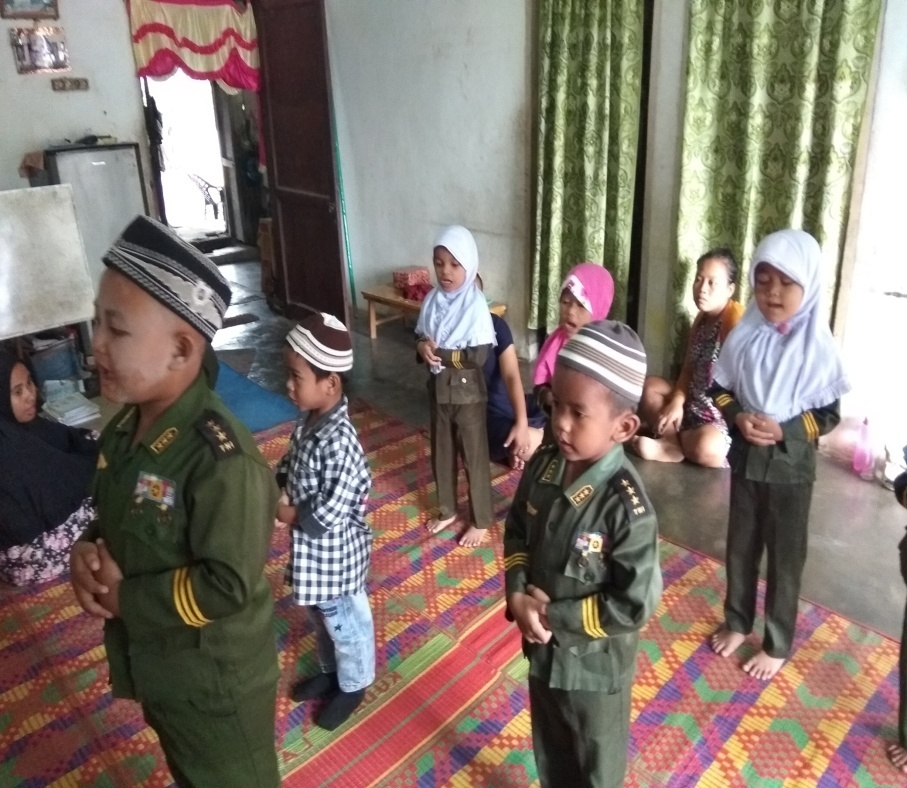 Bersedekap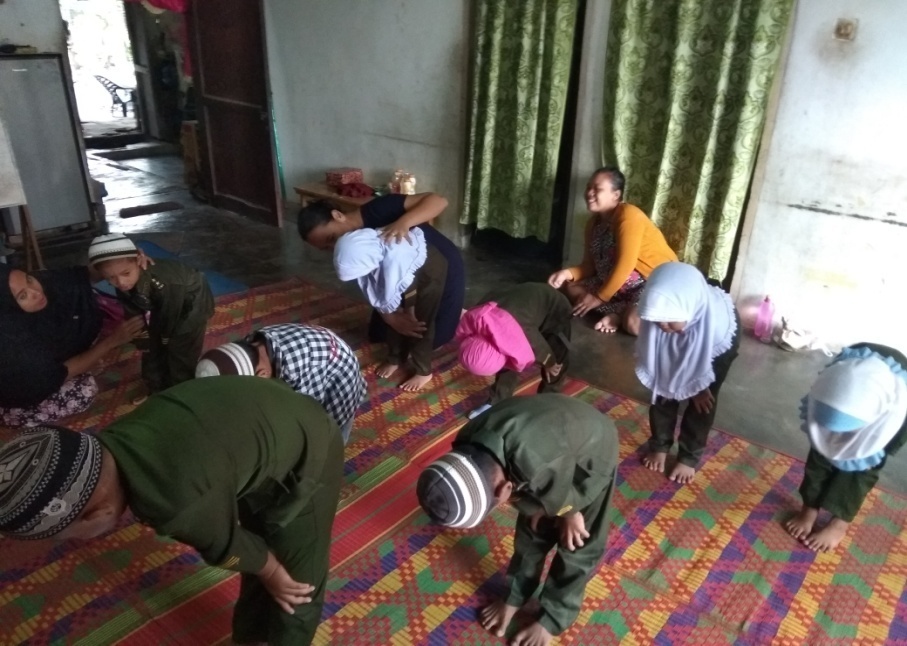 Ruku’ dengan tuma’ninah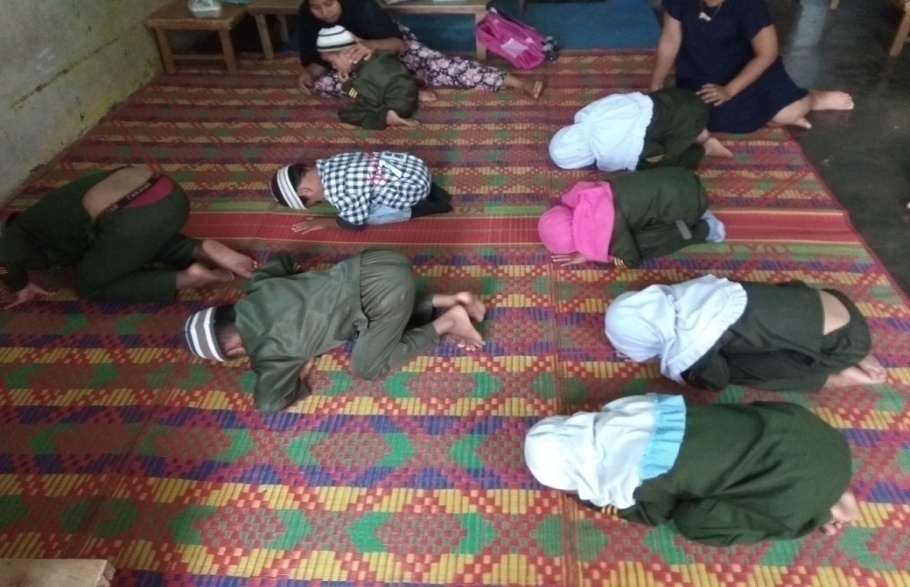 Sujud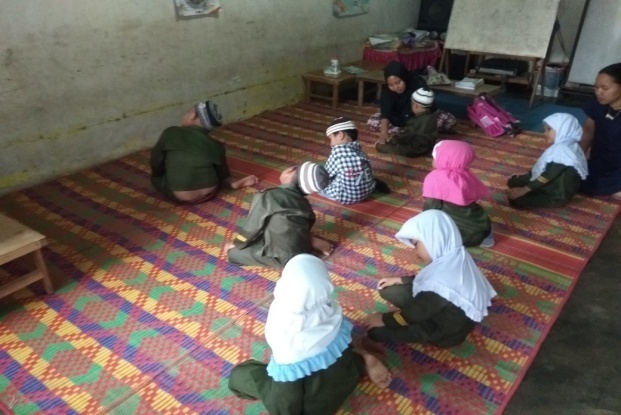 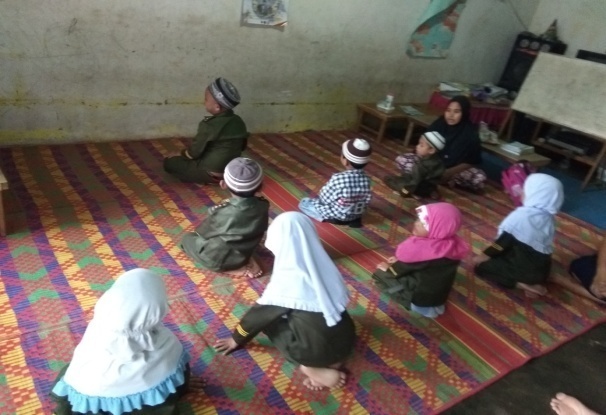 Duduk diantara dua sujud dan duduk tasyahud akhirNoNamaIndikator IIndikator IIIndikator IIIIndikator IVIndikator VSkorNilai1Afdhal3333214702Assyifa3222211553Cahaya2222210504Dea2322312605Dinayah3222211556Diva2223211557Fauzan2222210508Fauzi3333315759Firli2221294510Hamzah22322115511Intan23233136512Iqbal22222105013Kesya32222115514Khaira22323126015Raditya332331470JUMLAHJUMLAHJUMLAHJUMLAHJUMLAHJUMLAHJUMLAHJUMLAH870RATA-RATARATA-RATARATA-RATARATA-RATARATA-RATARATA-RATARATA-RATARATA-RATA58NoNamaIndikator IIndikator IIIndikator IIIIndikator IVIndikator VSkorNilai1Afdhal4333316802Assyifa3333315753Cahaya3323213654Dea3433316805Dinayah3332314706Diva3333315757Fauzan3323314708Fauzi4344318909Firli32223126010Hamzah33334168011Intan43433178512Iqbal32333147013Kesya33333157514Khaira43333168015Raditya343431785JUMLAHJUMLAHJUMLAHJUMLAHJUMLAHJUMLAHJUMLAHJUMLAH1160RATA-RATARATA-RATARATA-RATARATA-RATARATA-RATARATA-RATARATA-RATARATA-RATA76NoNamaMelakukan gerakan tubuh secara terkoordinasi untuk melatih kelenturan, keseimbangan dan kelincahanMelakukan gerakan tubuh secara terkoordinasi untuk melatih kelenturan, keseimbangan dan kelincahanMelakukan gerakan tubuh secara terkoordinasi untuk melatih kelenturan, keseimbangan dan kelincahanMelakukan gerakan tubuh secara terkoordinasi untuk melatih kelenturan, keseimbangan dan kelincahanTerampil menggerakkan tangan kanan dan kiriTerampil menggerakkan tangan kanan dan kiriTerampil menggerakkan tangan kanan dan kiriTerampil menggerakkan tangan kanan dan kiriRuku’ dengan tuma’ninahRuku’ dengan tuma’ninahRuku’ dengan tuma’ninahRuku’ dengan tuma’ninahRuku’ dengan tuma’ninahRuku’ dengan tuma’ninahRuku’ dengan tuma’ninahRuku’ dengan tuma’ninahDuduk diantara dua sujud dan duduk tasyahud akhirDuduk diantara dua sujud dan duduk tasyahud akhirDuduk diantara dua sujud dan duduk tasyahud akhirDuduk diantara dua sujud dan duduk tasyahud akhirJlh NilaiRata-rata%NoNamaBBMBBSHBSBBBMBBSHBSBBBMBBSHBSBBBMBBSHBSBBBMBBSHBSBJlh NilaiRata-rata%NoNama12341234123412341234Jlh NilaiRata-rata%1Afdhal√√√√√14702Assyifa√√√√√11553Cahaya√√√√√10504Dea√√√√√12605Dinayah√√√√√11556Diva√√√√√11557Fauzan√√√√√10508Fauzi√√√√√15759Firli√√√√√94510Hamzah√√√√√115511Intan√√√√√136512Iqbal√√√√√105013Kesya√√√√√115514Khaira√√√√√126015Raditya√√√√√1470NilaiNilai018180020150022120118150020150Persen (%)Persen (%)024240026,7200029,31601,324200026,7200Total PersenTotal Persen4848484846,746,746,746,745,345,345,345,345,345,345,345,346,746,746,746,7Rata-RataRata-Rata5858585858585858585858585858585858585858NoNamaMelakukan gerakan tubuh secara terkoordinasi untuk melatih kelenturan, keseimbangan dan kelincahanMelakukan gerakan tubuh secara terkoordinasi untuk melatih kelenturan, keseimbangan dan kelincahanMelakukan gerakan tubuh secara terkoordinasi untuk melatih kelenturan, keseimbangan dan kelincahanMelakukan gerakan tubuh secara terkoordinasi untuk melatih kelenturan, keseimbangan dan kelincahanTerampil menggerakkan tangan kanan dan kiriTerampil menggerakkan tangan kanan dan kiriTerampil menggerakkan tangan kanan dan kiriTerampil menggerakkan tangan kanan dan kiriRuku’ dengan tuma’ninahRuku’ dengan tuma’ninahRuku’ dengan tuma’ninahRuku’ dengan tuma’ninahRuku’ dengan tuma’ninahRuku’ dengan tuma’ninahRuku’ dengan tuma’ninahRuku’ dengan tuma’ninahDuduk diantara dua sujud dan duduk tasyahud akhirDuduk diantara dua sujud dan duduk tasyahud akhirDuduk diantara dua sujud dan duduk tasyahud akhirDuduk diantara dua sujud dan duduk tasyahud akhirJlh NilaiRata-rata%NoNamaBBMBBSHBSBBBMBBSHBSBBBMBBSHBSBBBMBBSHBSBBBMBBSHBSBJlh NilaiRata-rata%NoNama12341234123412341234Jlh NilaiRata-rata%1Afdhal√√√√√16802Assyifa√√√√√15753Cahaya√√√√√13654Dea√√√√√16805Dinayah√√√√√14706Diva√√√√√15757Fauzan√√√√√14708Fauzi√√√√√18909Firli√√√√√126010Hamzah√√√√√168011Intan√√√√√178512Iqbal√√√√√147013Kesya√√√√√157514Khaira√√√√√168015Raditya√√√√√1785NilaiNilai00331604338063080433802264Persen (%)Persen (%)004421,305,34410,7084010,705,34410,702,7525,3Total PersenTotal Persen65,365,365,365,36060606058,758,758,758,76060606060606060Rata-RataRata-Rata7676767676767676767676767676767676767676Descriptive StatisticsDescriptive StatisticsDescriptive StatisticsDescriptive StatisticsDescriptive StatisticsDescriptive StatisticsDescriptive StatisticsDescriptive StatisticsDescriptive StatisticsNRangeMinimumMaximumSumMeanStd. DeviationVariancePre1530.0045.0075.00870.0058.00008.6189274.286Post1530.0060.0090.001140.0076.00008.0622665.000Valid N (listwise)15Paired Samples StatisticsPaired Samples StatisticsPaired Samples StatisticsPaired Samples StatisticsPaired Samples StatisticsPaired Samples StatisticsMeanNStd. DeviationStd. Error MeanPair 1Pre58.0000158.618922.22539Pair 1Post76.0000158.062262.08167One-Sample Kolmogorov-Smirnov TestOne-Sample Kolmogorov-Smirnov TestOne-Sample Kolmogorov-Smirnov TestOne-Sample Kolmogorov-Smirnov TestPrePostNN1515Normal Parametersa,bMean58.000076.0000Normal Parametersa,bStd. Deviation8.618928.06226Most Extreme DifferencesAbsolute.236.157Most Extreme DifferencesPositive.236.110Most Extreme DifferencesNegative-.118-.157Kolmogorov-Smirnov ZKolmogorov-Smirnov Z.914.607Asymp. Sig. (2-tailed)Asymp. Sig. (2-tailed).373.855a. Test distribution is Normal.a. Test distribution is Normal.a. Test distribution is Normal.a. Test distribution is Normal.b. Calculated from data.b. Calculated from data.b. Calculated from data.b. Calculated from data.Paired Samples TestPaired Samples TestPaired Samples TestPaired Samples TestPaired Samples TestPaired Samples TestPaired Samples TestPaired Samples TestPaired Samples TestPaired Samples TestPaired DifferencesPaired DifferencesPaired DifferencesPaired DifferencesPaired DifferencestdfSig. (2-tailed)MeanStd. DeviationStd. Error Mean95% Confidence Interval of the Difference95% Confidence Interval of the DifferencetdfSig. (2-tailed)MeanStd. DeviationStd. Error MeanLowerUppertdfSig. (2-tailed)Pair 1Pre - Post18.000003.68394.9511920.0401015.9599018.92414.000ANOVAaANOVAaANOVAaANOVAaANOVAaANOVAaANOVAaModelModelSum of SquaresdfMean SquareFSig.1Regression744.6151744.61558.530.000b1Residual165.3851312.7221Total910.00014a. Dependent Variable: Posta. Dependent Variable: Posta. Dependent Variable: Posta. Dependent Variable: Posta. Dependent Variable: Posta. Dependent Variable: Posta. Dependent Variable: Postb. Predictors: (Constant), Preb. Predictors: (Constant), Preb. Predictors: (Constant), Preb. Predictors: (Constant), Preb. Predictors: (Constant), Preb. Predictors: (Constant), Preb. Predictors: (Constant), PreNoNamaPrepostD = Y-XD2=(Y-X)21Kaila7080101002Nazwa5575204003Nafisah5065152254Ridho6080204005Angga5570152256Viwi5575204007Lulu5070204008Marwah7590152259Al Hadid45601522510Arya 55802562511Arka65852040012Habib50702040013Syafiq55752040014Asyifa60802040015Aqila708515225N = 15N = 15ΣX=870ΣX=1140Σd=270Σd2= 5050